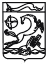 АДМИНИСТРАЦИЯ МУНИЦИПАЛЬНОГО ОБРАЗОВАНИЯКАНЕВСКОЙ РАЙОНРАСПОРЯЖЕНИЕот 04.08.2021                                                                                     № 86-рст. КаневскаяО внесении изменений в распоряжение администрации муниципального образования Каневской район от 8 апреля 2020 года № 40-р «О результатах текущего мониторинга правоприменения муниципальных нормативных правовых актов администрации муниципального образования Каневской район за второе полугодие 2020 года»На основании, распоряжения администрации муниципального образования Каневской район от 24 февраля 2021 года № 15-р «О проведении оперативного и текущего мониторинга правоприменения муниципальных нормативных правовых актов администрации муниципального образования Каневской район за второе полугодие 2020 года», учитывая доклад о результатах текущего мониторинга правоприменения муниципальных нормативных правовых актов администрации муниципального образования Каневской район за второе полугодие 2020 года от 6 апреля 2021 года:1. Пункт 1.2 распоряжения исключить.2. Контроль за выполнением настоящего распоряжения оставляю за собой.3. Распоряжение вступает в силу со дня его подписания.Глава муниципального образованияКаневской район                                                                          А.В.Герасименко